Základní umělecká škola Žatec, okres Louny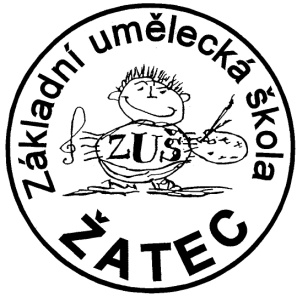 Studentská 1030, 438 01 Žatec, tel. 415 740 368e-mail: zus@zuszatec.czŽádost o změnu výuky komorní hry, zpěvve školním roce:Jméno a příjmení žáka:.................................................................................................................Jméno učitele hlavního oboru: .....................................................................................................Předmět hra na ………………………………………………………………………………….Důvod :.................................................................................................................................................................................................................................................................................................V.......................... dne ...................................Podpis zákonného zástupce: .........................................................................................................Adresa bydliště: ............................................................................................................................Vyjádření  a podpis učitele hlavního oboru: ................................................................................Organizace výuky:………………………………………………………………………………V Žatci dne: .................................................................................................................................Podpis vedení školy: ....................................................................................................................